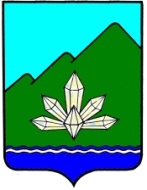 Приморский крайДума Дальнегорского городского округаседьмого созыва              ПРОЕКТ РЕШЕНИЯ«___» ___________ 2021 г.                    г. Дальнегорск                                    № _____Об утверждении Положения о муниципальном контроле на автомобильном транспорте, городском наземном электрическом транспорте
и в дорожном хозяйстве на территории Дальнегорского городского округаВ соответствии с Федеральными законами от 06.10.2003 № 131-ФЗ «Об общих принципах организации местного самоуправления в Российской Федерации», от 31.07.2020 № 248-ФЗ «О государственном контроле (надзоре) и муниципальном контроле в Российской Федерации», руководствуясь Уставом Дальнегорского городского округа, рассмотрев проект решения Думы Дальнегорского городского округа «Об утверждении Положения о муниципальном контроле на автомобильном транспорте, городском наземном электрическом транспорте и в дорожном хозяйстве», внесенный главой Дальнегорского городского округа, Дума Дальнегорского городского округа,РЕШИЛА:1. Утвердить прилагаемое Положение о муниципальном контроле на автомобильном транспорте, городском наземном электрическом транспорте и в дорожном хозяйстве.2. Разместить настоящее решение на официальном интернет-сайте Дальнегорского городского округа. 3. Решение вступает в силу с 01.01.2022.Председатель Думы Дальнегорского городского округа                                                             В.И. ЯзвенкоГлаваДальнегорского городского округа                                                        А.М. Теребилов